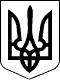                                                           ПроєктУКРАЇНАЧЕЧЕЛЬНИЦЬКА РАЙОННА РАДАВІННИЦЬКОЇ ОБЛАСТІРІШЕННЯ  _________ 2019 року                                                                  26 сесія 7 скликанняПро присвоєння чергового рангу посадової особи місцевого самоврядування заступнику голови районної радиВідповідно до статті 43 Закону України «Про місцеве самоврядування в Україні», статей 14, 15 Закону України «Про службу в органах місцевого самоврядування», враховуючи погодження постійних комісій районної ради з питань  бюджету та комунальної власності, з питань регламенту, депутатської діяльності та етики, зміцнення законності і правопорядку, районна рада ВИРІШИЛА:Присвоїти КРУК Наталії Анатоліївні, заступнику голови Чечельницької районної ради, 7 ранг посадової особи місцевого самоврядування в межах 4 категорії посад з 26 листопада 2019 року.2. Контроль за виконанням цього рішення покласти на постійні комісії  районної ради з  питань  бюджету  та   комунальної  власності  (Савчук В.В.),     з питань регламенту, депутатської діяльності та етики, зміцнення законності і правопорядку (Лісницький В.О.).Голова районної ради                                                        С. П’ЯНІЩУКЛісницький В.О.Савчук В.В.Катрага Л.П.Кривіцька І.О.Лисенко Г.М.Крук Н.А.